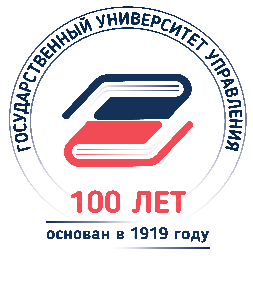 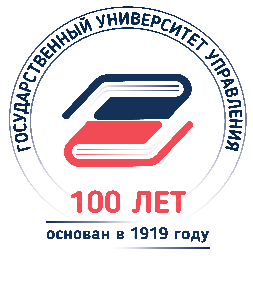 ГОСУДАРСТВЕННЫЙ УНИВЕРСИТЕТ УПРАВЛЕНИЯАннотация образовательной программыАннотация образовательной программыЭКОНОМИКА ИНТЕГРАЦИОННЫХ ПРОЦЕССОВ В ЕВРАЗИЙСКОМ ЭКОНОМИЧЕСКОМ СОЮЗЕ (ЕАЭС)ЭКОНОМИКА ИНТЕГРАЦИОННЫХ ПРОЦЕССОВ В ЕВРАЗИЙСКОМ ЭКОНОМИЧЕСКОМ СОЮЗЕ (ЕАЭС)Направление подготовки и шифрЭкономика38.04.01Присваиваемая квалификацияМагистрФорма обученияОчная с применением дистанционных образовательных технологийЦелевая аудиторияЛица, имеющие документы о высшем образовании любого уровняЦели образовательной программыПодготовка кадров, обладающих профессиональными знаниями в области экономической интеграции на пространстве ЕАЭС, а также практическими навыками по экономическому анализу, планированию и прогнозированию бизнеса с учетом экономических рисковРуководители программы Глазьев Сергей Юрьевич, академик РАН, д.э.н., профессор, действующий член коллегии (министр) по интеграции и макроэкономике Евразийской экономической комиссии, заведующий кафедрой экономической политики и экономических измеренийОсновные факторы конкурентоспособности образовательной программыпервая в России магистерская программа по экономике евразийской интеграции, созданная в рамках Евразийского сетевого университета с непосредственным участием специалистов и экспертов Евразийской экономической комиссии;программа носит сетевой характер, что позволяет развивать научные интересы и практические исследования в широком диапазоне аналитики и построения макроэкономических прогнозов на основе статистики ЕАЭС и разработки стратегических программ развития на уровне межгосударственных объединений и отдельных предприятий;программа формирует умение отслеживать экономико-политические и правовые условия ведения внешнеэкономической деятельности, включая нормативное регулирование в рамках ЕАЭС;сочетание академических подходов и практической направленности;привлечение специалистов и экспертов Евразийской экономической комиссии в качестве преподавателей и менторов выгодно отличает программу от аналогичных; Особенности реализации подготовки по данной образовательной программеовладение спецификой евразийской экономической интеграции с учетом актуальности обеспечения стабильного развития экономики государств – членов ЕАЭС и Союза в целомподготовка профессионалов в сфере анализа экономического потенциала и управления интеграционными процессами в организациях стран ЕАЭСвозможность прохождения практик и стажировок в организациях ЕАЭС с последующим трудоустройством платформенная реализация образовательного процесса с применением передовых коммуникационных ИТ-решений и мультимедийным сопровождением учебных занятийДеловые партнерыЕвразийская экономическая комиссияПрофильные органы власти государств-членов ЕАЭС (Федеральное агентство по делам молодёжи и др.); Общественные и деловые организации (Агентство развития профессионального мастерства, Опора России, Российский союз промышленников и предпринимателей, Фонд поддержки публичной дипломатии имени А.М. Горчакова, Фонд «Сколково», VK и др.);Организации-участники Евразийского сетевого университета (МГУ им.М.В.Ломоносова, Финансовый университет при Правительстве РФ, Белорусский государственный экономический университет, Ургенчский государственный университет и др.).Профессиональные дисциплиныМетоды исследования в экономикеИстория евразийской интеграции и становления ЕАЭСПраво ЕАЭСМакроэкономический анализОтраслевая интеграция и кооперация в рамках ЕАЭСТехническое регулирование в ЕАЭСТорговая политика в ЕАЭСУправление инновациямиПространственное развитиеФормирование общих рынков энергоресурсов ЕАЭСОценка интеграционных эффектовУправление научно-технической интеграцией в ЕАЭССтатистический анализ макроэкономических показателей ЕАЭСКонцепция зеленой экономики ЕАЭСФормирование общего биржевого рынка товаров ЕАЭСТрудоустройство выпускниковспециалисты по экономической интеграции и международному сотрудничеству в организациях стран ЕАЭС экономисты организаций крупного, среднего и малого бизнеса, сотрудники предприятий реального сектора эксперты консалтинговых и аудиторских компаний ЕАЭСДополнительная информация о программеhttps://vk.com/club225686474